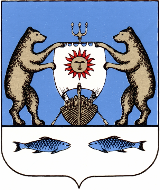 Российская ФедерацияНовгородская область Новгородский районАДМИНИСТРАЦИЯ САВИНСКОГО СЕЛЬСКОГО ПОСЕЛЕНИЯП О С Т А Н О В Л Е Н И Еот 27.06.2023 №  474/1д. СавиноО продлении договора «О предоставленииправа на размещение нестационарноготоргового объекта на территории Савинского сельского поселения» № 3 от 04.07.2018г.         В соответствии с пунктом 1 распоряжения Правительства Российской Федерации от 30.01.2021г. № 208-р «О рекомендациях органам исполнительной власти субъектов Российской Федерации и органам местного самоуправления по вопросу о новых возможностях для розничного сбыта товаров», Постановлением Правительства Российской Федерации от 12 марта 2022 г. № 353 «Об особенностях разрешительной деятельности в Российской Федерации в 2022 и 2023 годах», Постановлением Департамента имущественных отношений и государственных закупок Новгородской области от 1 августа 2013 года N 3 «Об утверждении результатов Государственной кадастровой оценки земель населенных пунктов», Постановлением Администрации Савинского сельского поселения от 16.02.2022 № 153 «Об утверждении Положения о порядке размещения нестационарных торговых объектов на территории Савинского сельского поселения», от 24.08.2021  года № 486 «Об утверждении схемы размещения нестационарных торговых объектов, расположенных на земельных участках, в зданиях, строениях, сооружениях, находящихся в муниципальной собственности на территории Савинского сельского поселения», на основании заявления индивидуального предпринимателя Карповой Елены Александровны ПОСТАНОВЛЯЮ: 1. Продлить договор «О предоставлении права на размещение нестационарного торгового объекта на территории Савинского сельского поселения» № 3 от 04.07.2018г. НТО (нестационарный торговый объект) павильон – для осуществления розничной торговли, продовольственные товары, расположенный в кадастровом квартале 53:11:1500305, площадью 5,0 кв. м., по адресу: Российская Федерация, Новгородская область, Новгородский муниципальный район, д.Савино, ул.Центральная, на срок до 08 июля 2025 года с ИП Карповой Е.А. 2. Подготовить дополнительное соглашение о продлении договора «О предоставлении права на размещение нестационарного торгового объекта на территории Савинского сельского поселения». 3. Опубликовать настоящее постановление в периодическом печатном издании «Савинский вестник» и разместить на официальном сайте в сети «Интернет» по адресу www.savinoadm.ru.4. Контроль за исполнением настоящего постановления оставляю за собой. Глава сельского поселения                                               А.В.Сысоев